Конгресс-отель Маринс Парк Отель, Нижний НовгородАдрес: г. Нижний Новгород, ул. Советская, д. 12Стильный и современный конференц-зал конгресс-отеля «Маринс Парк Отель Нижний Новгород» под названием «Нижний Новгород» прекрасно подойдет для организации мероприятия любого формата.
Зал вместимостью до 130 человек оборудован по последним техническим требованиям: большой мультимедийный проектор, аудиоаппаратура, удобная и современная мебель, отдельные санузлы, гардеробные и разные возможности рассадки.Преимущества выбора конференц-зала в отеле «Маринс Парк Отель Нижний Новгород»:- Удобная и бесплатная парковка для автомобилей,- Кондиционер,- Возможность шумных мероприятий (громкая музыка и др.),- Телевизор + DVD,
- Возможность организации видеоконференций,
- Возможность организации кофе-брейков.
Техническое оснащение залов:Экран.Мультимедийный проектор.Аудиоакустическая аппаратура.Флип-чарт+ маркеры.Кондиционеры.Столы, стулья с пюпитрами.Маркерная доска или флип-чарт,Кулер + питьевая вода.Гардероб, санузел.
Стоимость аренды конференц-зала:- Аренда на 4 часа – 9 700 руб.- Аренда на 8 часов – 19 400 руб.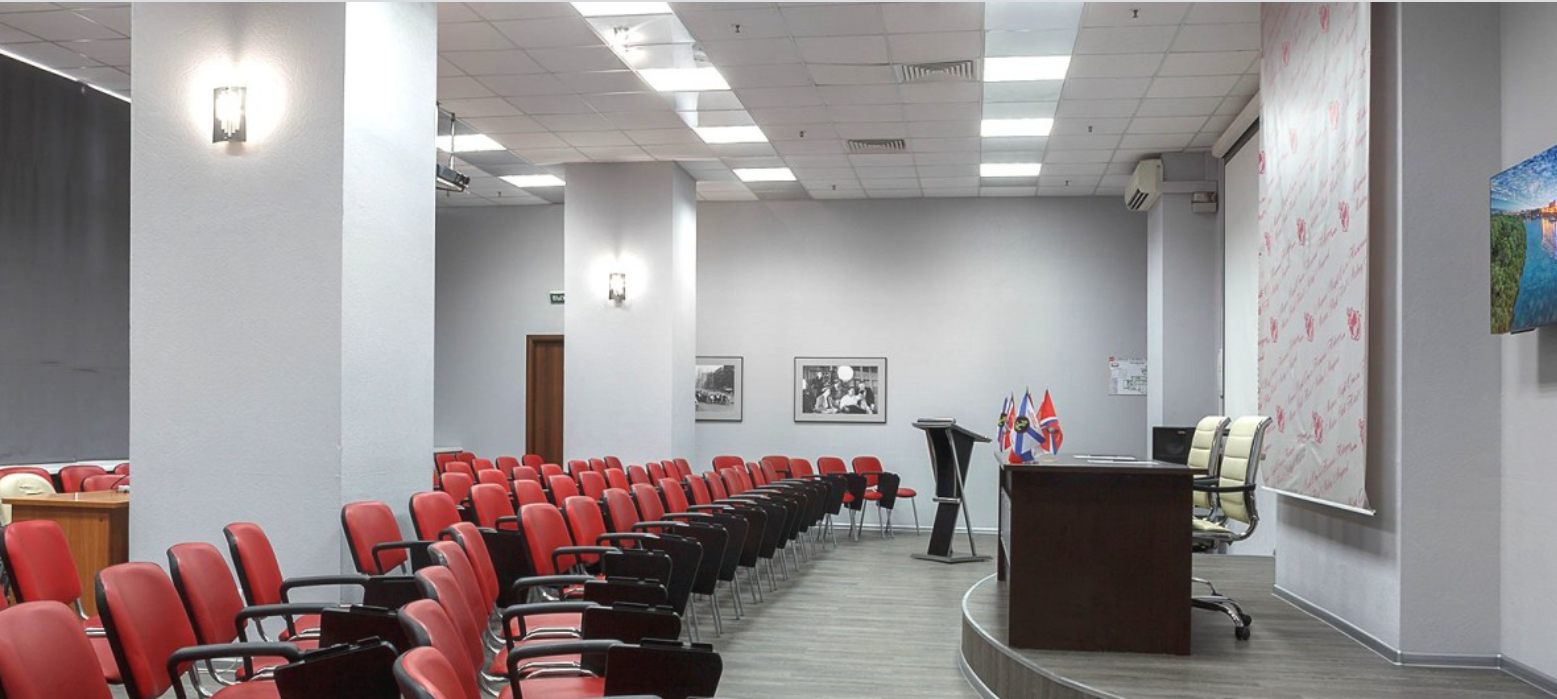 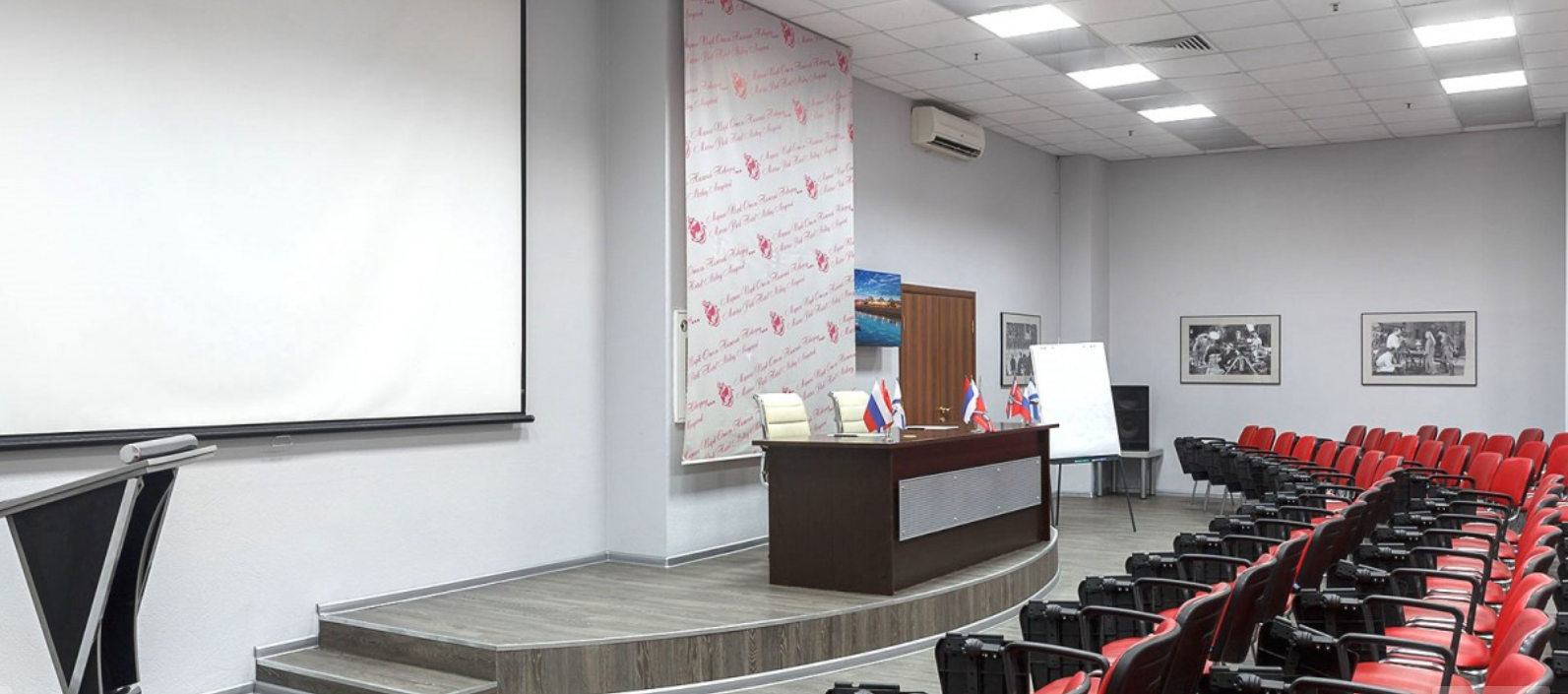 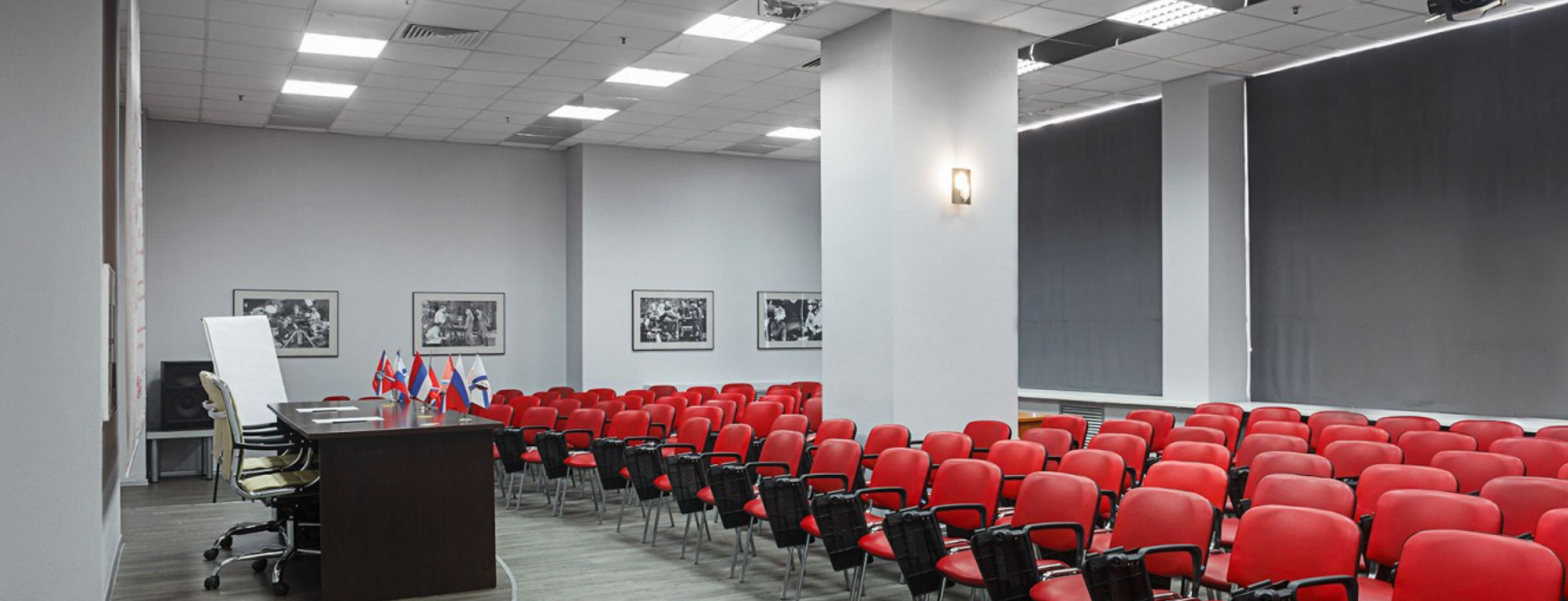 